Креативная математика как условие компетентностного подхода в изучении математики в начальных классахАвторская «Математическая копилка» или «Магазин математических строительных материалов»С помощью заполнения данной таблицы по мере изучения материала у учащихся систематизируются математические понятия. Данные используются при выполнении и составлении различных заданий.Авторское задание «Математическая кухня». На доске расположены три ячейки с названиями: база (название приключения числа), гарнир (математические термины и т.д.), соус («суповой набор», подзорная труба и т.д.). Прочитав условие конкретного задания, учащийся из «Магазина математических  строительных материалов» выбирает те понятия,  с которыми он будет работать и те «соусы», которые с минимальными усилиями, но «вкусно» могут презентовать его решение. Мастерство математического кулинара- подача одно и то же блюда, но с различными гарнирами и соусами (вариативность рассуждения и решения).Авторское задание «Стройка» - помогает детям отличать цифру от числа. Предлагаю  учащимся «посетить» «Магазин строительных математических материалов»- касса цифр. В нём сегодня работаем с цифрами 0, 1, 2, 3, 4, 5, 6, 7, 8, 9. На доске картинка дома с двумя поъездами. В первом «будут жить» двузначные числа, а во втором - однозначные. Я озвучиваю числа, а дети «строят» квартиры на слух. Авторское задание «Ремонт пути». Чтобы дальше нам пройти, ремонтируем пути: назови числа в обратном порядке от 10 до 5, от 233 до 211 и т.д. Из предложенных чисел для ремонтного материала : 8, 7, 230, 210, 4. Какие подошли для ремонта, а какие нет. Почему? Авторское задание «Хороший сосед». Не вычисляя арифметических действий, назови результат 5+1, 7-1, 23+1, 566+1, 99+1, 5098+1, 200-1, 109+1 и т.д. Как ты рассуждал? (зная принцип образования чисел  в натуральном ряду, дети не решают примеры вида * +1. * -1, а называют следующее число при  прибавлении 1и предыдущее при вычитании 1, т.е. называются «соседи» числа) Придумай свои аналогичные задания. Этот же принцип можно применить при  решении примеров вида ± 2. Например, представить 5+2 в виде 5+1+1 и организовать «путешествие героя (числа)» по чётным и нечётным числам на уроке-путешествии по Китаю, где чётные числа -  символ Земли, а нечётные - символ Неба; строить храмы и расселять в них числа.Авторское задание «Супер-лото» - повторяется позиционный принцип записи чисел и порядок чисел при счёте (предшествует и следует за числом). У детей на парте карточки, на которых пропущены числа. Я диктую числа, а дети с помощью цифр из кассы расставляют их в нужные ячейки. Эти карточки можно использовать при изучении любых многозначных чисел, меняя только содержимое. Авторское задание «Расшифруй шаги». Указан фрагмент числовой прямой. Выделено число на старте. Арифметическое действие указано стрелками количеством «шагов» вправо или влево. Нужно назвать результат. Или записаны данные на старте и финише (результат), предлагается стрелками показать куда «двигалось» число и на сколько шагов. Авторское задание «Выбор действия сложения или вычитания». Указано выражение, в котором отсутствует знак арифметического действия. Первый компонент (число на старте) выражения сравнивают с результатом (число на финише). Если старт меньше финиша, то прибавляем, если старт больше финиша, то вычитаем. Особый случай, когда второй компонент - нуль, тогда можно использовать «+» или  «-», т.к. старт равен финишу. Авторское задание «Свободное место» предлагает детям расставить числа в окошки в зависимости от взаимного расположения относительно друг друга. Даны числа 18, 5, 12  и  две числовые прямые. На одной  три пустых места, а на другой четыре (лишнее окошко). Задаю дополнительные вопросы: «Как вы думаете, какое число могло быть в оставшемся окошке? Почему число 5 в крайнем левом окошке, а не в правом»? Авторское задание «Твой выбор». Предлагаю группам три карточки, на которых даны два числа и отсутствуют арифметические действия. Нужно первой группе представить первое число результатом и составить равенства, а второй группе представить результатом крайнее правое число и составить свои равенства: 1)5… … … 0; 2) 2…  7… … ; 3)… … 7 … 10.Ответы первой группы: 1) 5=5±0, 2) т.к. 2 7, то только 2= 7-5; 3) т.к. 7 10, то только 17=7+10. Ответ второй группы: 1) т.к. 0 5, старт больше финиша, то 5-5=0; 2) т.к. 2 7, то только 2+7=9; 3) т.к. 7 10 и будет частью 10, то только 3+7=10. И.т.д.Авторское задание «На старта и на финише» помогает прикинуть ответ: 1) 5 +             =?        число на финише число на старте-Какие числа могут быть на финише?(Может ли на финише число быть меньше 5? Почему?5 -             =?        число на финише-Какие числа могут быть на финише?(Может ли на финише число быть больше 5? Почему?2)Даны значения «карточки»:         = 0,5,10,1,15,7.При каких значениях           выражения имеют или не имеют значения? Ответ: 5-        (имеют -  0, 5, 1, не имеют- все остальные);	 -5 (имеют- 5, 10, 7, 15, не имеют – все остальные);         +5 (имеют - все числа, не имеют – нет решения);                                            5 (имеют - все числа, не имеют - нет решения);        5 (имеют - все числа, не имеют - нет решения); 5        (имеют - все числа, кроме нуля; не имеют - 0).3) помогает детям  спрогнозировать результат и научиться  рассуждать. Не вычисляя сравни 70-5 ? 70 +5. Выбери предполагаемый результат. Объясни выбор. Составь по аналогии задания для одноклассников.5±        , варианты 4; 8; 5; 1.              10±         , варианты  1; 20; 5; 10.Усовершенствованное задание «Кластер числа» подводит  к коллективному, а затем самостоятельному написанию учащимся «Паспорта числа».10    		это число, завершающее первый десяток      		 первое (наименьшее) двузначное число      		 один десяток                   это наименьшее круглое числоАвторское задание «Паспорт числа» или «Расследования Шерлока Холмса». Дети становятся кругом и начинают передавать эстафету друг другу,ударяя по руке и читая слова: «Летел - лебедь, - сломал - крыло, - назвал - число - 10 - …».  Затем,  по кругу дети называют характеристику числа, используя данную таблицу. Тот, кто совершил ошибку, начинает характеристику сначала и исправляет свою ошибку. А в это время у доски находится ученик, который представляет себя числом, паспорт которого составляют и разносит в таблицу данные о числе.Авторское задание «Гости»  предлагает заменить название числа на другие толкования. Например:на праздник  приглашены гости 7, 10, 22, 5, 108, 99, 18, 44. Отправь приглашения гостям, не указывая числом их номер: зашифруй число. Возможные варианты ответов: 7 - это количество дней в неделе; 10 - это сумма ног у паука и слона;  22 - соседи  этого числа 21 и 23; 5 - если это число прибавить к самому себе, то получу 10; 108 - это число, у которого 1 сотня и 8 ед.; 99 - это наибольшее двузначное число; 18 - это 20 без двух; 44 -  в записи этого числа используется цифра 4 два раза.Авторское задание «Оптом» помогает научить детей считать десятками 1 дес., 2 дес. и т.д., а потом авторское задание «Кассир-контролёр-виртуоз» (катировка разрядов, игра пальцев рук) вводит расшифровку 10, 20 и т.д., а так же помогает детям в приобретении опыта при совершении покупок и счёта денег. При вводе новых денежных купю в РБ - это актуально. Для того, чтобы узнать: сколько копеек в купюре, я должна закрыть две последние цифры в записи числа (прикрываю двумя пальцами). Здесь работаю с купюрами, на которых трёх- и четырёхзначные числа. Например: 200 р. старого образца=2 копейки нового образца. Если на купюре пятизначное и болеезначное число, то прикрыв четыре последние цифры (прикрываю четырьмя пальцами), узнаю количество рублей. Например: 100 000 руб старого образца =10 руб.нового образца.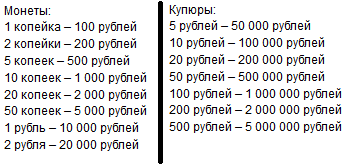 Фрагмент урока во 2 классе. Тема «Закрепление изученного». С помощью заданий с опорой на знания учащихся из различных дисциплин возможно их выполнение. Математический диктант: Назовите: 1) сколько месяцев в году, 2) наибольшее двузначное число, 3) найдите сумму чисел количество дней недели и цветов радуги, 4) увеличьте количество ног пука на количество ног человека, 5) найдите разность чисел количества букв в русском языке и количества цифр в математике, 6) количество ножек сороконожки уменьшить на 1.  7) на сколько  5 дес. больше 2 дес.?Задачи для устного счёта: 1) Белка украшала новогоднюю ёлку. На ветки она повесила 32 сушеных гриба.  А лесных орехов на 10 меньше. Шишки она вешать не стала - у ёлки были свои. Сколько у ёлки было шишек, если их столько же, сколько орехов? 2) Зайка готовил сюрприз. Под ёлку он положил 47 морковок. А кочанов капусты на 10 больше. Мелкие веточки ольхи, берёзы, осины и дуба он уже принёс. Сколько было веточек, если их было столько же, сколько кочанов капусты? 3) Белка и Медвежонок гуляли по лесу и нашли одинаковое количество орехов. Белка сорвала 40 орехов, а Медвежонок 10 орехов в правую лапу, а остальные - в левую. Сколько орехов в левой лапе у Медвежонка?Авторское задание “Кто он, мистер Икс?” помогает понять роль цифры в записи числа  и в записи выражения. Я предлагаю рассказать, чем является цифра 2 в предложенных записях: 3 221 (первая двойка - это количество сотен, вторая двойка - это количество единиц четырёхзначного числа), 7-2=5 (2 - это вычитаемое), 2 января (второй день января),02.02.2002 (до первой точки 2 - это второй день месяца, до второй точки 2 - это второй месяц года февраль, в числе 2002 первая двойка - двухтысячный год+ вторая двойка - второй год в 21 веке) и т.д. Умение представлять количественную совокупность ввиде составных частей, обозначать их словами (числами) или другими символами (числовыми фигурами). Предлагаю детям составить игру «Математическое лото», где левая часть - число, а правая- сумма составных частей другого числа. Детей делю на группы. 1-ая -  изображает 2-ую часть с помощью точек, 2-ая - с помощью геометрических фигур, 3-яя - с помощью букв, 4-ая - с помощью картинок, 5-ая - с помощью цифр. В итоге получается 5 игр, где дети выстраивают круговые примеры. Начинают с малого - цепочка из пяти карточек. Затем постепенно увеличивают арсенал. ОТДЕЛЫ МАГАЗИНА «МИР ЧИСЕЛ»МАТЕМАТИЧЕСКИЙ СТРОИТЕЛЬНЫЙ МАТЕРИАЛ (понятия)родители                     (родительский дом чисел)цифры0,1,2,3,4,5,6,7,8,9навигаторчисловая прямаяпаспортные данные числаклассы, разряды, разрядные слагаемыесловарь-переводчикзапись чисел в различных системах (десятичная, двоичная и т.д.). Использование арабской и римской записи чисел.историческая справказанимательный и научный материал о цифрах и числах, история возникновения конкретного числа или цифрыиспытания для чиселматематические знаки, символы, структуры(< ,>, =, +, -, ≥, ≤, ÷, ±, ×, скобки, дробь, квадрат и куб числа, состав числа и т.д.)математические термины чтение числа (выражения) различными способами; использование слов-помощников: компоненты арифметических действий; столько же;  столько же, но без; столько же, да …;  всего;  разность; увеличить на-прибавить-сложить- найти сумму, увелить в-умножить- найти произведение и т.д., скорость-время- расстояние, скорость сближения-скорость удаления, одновременно, через некоторое время, цена- количество- стоимость и т.д., было- изменение- стало и т.д.шапки-невидимки для чиселлатинские буквы, *,       , счётный материал, геометрические фигуры и другоешифровальный отделлинии, фигуры, символы, геометрические фигуры и т.д.подзорная труба для рассмотрения вопросапредметные картинки, счётные палочки, отрезок числовой прямой  и т.д.«скелеты»,                            «суповой набор»схемы, модели, опорные таблицы, краткая запись, разрядные таблицы, диаграммыправила безопасного движения или путеводитель по математической странеправила, законы, формулы, закономерности, удобные способы новые приключения для чиселвеличины, задачи, геометрический материал, равенства, неравенства, уравнения, дробиматематическая копилкамой личный опыт, связанный с данным понятием03558991111121212141416161617176060636363656568686869697171747477777979число1033сколько значноедвузначное двузначноечётное/нечётноечётное, можно представить ввиде суммы 5 и 5нечётноекруглое/некруглоек чему стремитьсякруглое, завершает первый десятокнекруглоеменьше 40, но больше 30. стремиться к 30.сколько использовано цифр, какиедве цифры: 1 и 0одна цифра два раза: 3разрядный состав числа1 дес.3 дес. 3 ед.единицы разрядов1 ед. 2 разряда3 ед. 2 разряда 3 ед. 1 разрядаклассовый состав10 ед. класса единиц,10 ед. первого класса 33 ед. класса единиц,33 ед. первого классасоседи числапосле 9, перед 11после 32, перед 34особенностинаименьшее двузначное числочисло четвёртого десяткасумма разрядных слагаемых10+030+3сумма цифр числа1+0=13+3=6простое или составное числосоставное число:1×10=10 и 2×5=10составное число:1×33=33 и 11×3=33мой опыт, связанный с эти числомя знаю:10 пальцев у меня на руках, на ногах; всего 10 цифр; в русском и белорусском языках 10 гласных букв; числа, которые делятся на 10, называются круглыми;  Я знаю, не может быть 10 дней в неделе.я знаю:это интересное число: нужна одна цифра, но дважды и получится двузначное число;33 есть число земной жизни Христа; в русском языке 33 буквы; в сказке старик рыбачил 30 лет и 3 года, а  из моря вышли 33 богатыря. Я знаю, что не может быть 33 дня в месяце, 33 зуба у человека.